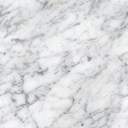 ב"ה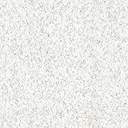 קונטרס מהותו של פורים ופרשת זכורפרשת זכור:שער א': זכור את אשר עשה לך עמלק ומחיית זכר עמלק בעבודת ה'פורים:שער ב': אסתר מן התורה מנין? הגורם לגזירת המן – "נהנו" ו"השתחוו"שער ג': הפיל פור הוא הגורל תוכן מחשבת המן הרשע ודרך ביטולו שער ד': נקהלו.. ועמוד על נפשם גודל כח המסירות נפש והתעוררותושער ה': יום משתה ושמחה תוכן העבודה הנעלה של  "חייב אינש"יו"ל לקראת פורים תש"פ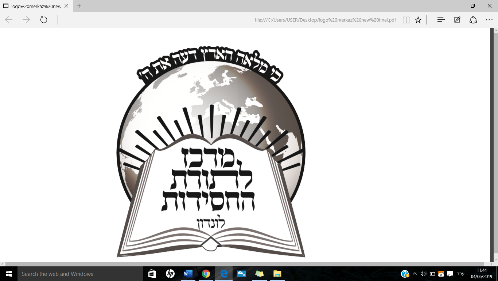 פתח דברידוע פירוש האריז"ל על הפסוק "והימים האלה נזכרים ונעשים", שעל ידי שנזכרים, שזוכרים ועוסקים בענינם של ימים אלו, על ידי זה נעשים דברים אלו עוד הפעם, מידי שנה בשנה. בדומה לזה פירש הבעל-שם-טוב על המשנה "הקורא את המגילה למפרע לא יצא", שאם קוראים את המגילה כאילו הוא דבר שהי' למפרע – בעבר – לא יצא, כי צריך כל אחד לראות את הדברים שהם נעשים כעת גם כן.מסופר, שאדמו"ר הזקן הי' קורא את המגילה מידי שנה, ופעם אחת לא הי' בעירו בחג הפורים ומישהו אחר קרא את המגילה. אחרי הקריאה אמר בנו אדמו"ר האמצעי: "א שיינע מעשה"! כי כששמע המגילה מאביו, לא הי' סיפור יפה אלא דבר חי. ותוכן ענין המגילה הראו אותנו רבותינו על ידי המאמרים והשיחות שאמרו במשך כל השנים.מטרת קונטרס הוא להביא תמצית עניני פורים מהמבואר במאמרי  חסידות, להביא ה"בריח התיכון", על מהותו של פורים, ערוך ומסודר בשפה קלה ופשוטה. וכאן המקום להבהיר, אשר למרות ההשתדלות עד כמה שיכולים לכוון אל האמת, מכל מקום נכתב על פי הבנת ואחריות הכותב, ושגיאות מי יבין, ובכדי להבין הדברים על בוריים על הקורא לעיין בהמקורות שצוינו בההערות. וזאת למודעי, אשר זוהי מלאכה שאין לה קצבה, ועד כמה שיגענו, עדיין יש מקום בראש להוסיף ולתקן כהנה וכהנה, אמנם כמה הגיע מועד ואי אפשר לדחות, ואי"ה עוד חזון למועד.ואנו תפלה אשר קונטרס זה יתקבל אצל קוראיו, ונזכה אשר קונטרס זה יוסיף בהעבודה של "יפוצו מעיינותיך חוצה", שיגרמו ש"קאתי מר" דא מלכא משיחא במהרה בימינו אמן.אברהם ישעי' בהרלוי"צ ראסקיןלונדוןמוצש"ק י"א אדר תשע"פ שער א' זכור את אשר עשה לך עמלקמהו ענין מחיית עמלק בזמן שאי אפשר לקיימה כפשוטו? מהו גודל רשעותם של עמלק על שאר אומות?זכור לא תשכחכתוב בתורה: זָכוֹר אֵת אֲשֶׁר עָשָׂה לְךָ עֲמָלֵק בַּדֶּרֶךְ בְּצֵאתְכֶם מִמִּצְרָיִם.  אֲשֶׁר קָרְךָ בַּדֶּרֶךְ, וַיְזַנֵּב בְּךָ כָּל-הַנֶּחֱשָׁלִים אַחֲרֶיךָ וְאַתָּה עָיֵף וְיָגֵעַ וְלֹא יָרֵא אֱלֹהִים. וְהָיָה בְּהָנִיחַ ה אֱלֹקיךָ לְךָ מִכָּל-אֹיְבֶיךָ מִסָּבִיב, בָּאָרֶץ אֲשֶׁר ה"א נֹתֵן לְךָ נַחֲלָה לְרִשְׁתָּהּ--תִּמְחֶה אֶת-זֵכֶר עֲמָלֵק, מִתַּחַת הַשָּׁמָיִם לֹא תִּשְׁכָּח. חז"ל תקנו לקרות פרשת זכור לפני פורים, לקיים מצות זכירת עמלק, וקבעו לקרות פרשה זו שבת שלפני פורים "כדי להקדים זכירה לעשי'. ובעז"ה לבאר תוכן חיוב למחות של זכר עמלק, וכן, מאחר שהתורה היא נצחית, צ"ל ענינו של מחיית עמלק בזמננו, שאין ביכול לקיים המצוה כפשוטה.ראשית גוים עמלקלפני שנכנסו בני ישראל לארץ ישראל, נצטוו להרוג שבעת האומות של ארץ כנען, וזאת בכדי שבני ישראל לא ילמדו מהנהגתם ואופן חייהם, כמ"ש"לא תחי' כל נשמה גו' פן יחטיאו גו'. אמנם מצות מחיית עמלק איננה חלק ממצוה זו אלא היא חיוב נפרדת, מחמת מה ש"עשה לך עמלק", והחיוב הוא למחות כל זרע עמלק, כלשון המדרש "שלא יהי' שם עמלק נזכר אפילו על בהמה לומר בהמה זו משל עמלק היתה", משא"כ על ז' עממין החיוב הוא רק לא תחי' כל נשמה".  עוד חילוק בין עמלק לז' אומות הוא, שלעתיד לבוא כתיב "אז אהפוך אל העמים שפה ברורה לקרוא בה' אחד", ששאר האומות יתבררו ויתעלו, משא"כ עמלק יאבדו "אחריתו עדי אובד".אשר קרך בדרך, שלא להתפעלגודל ענינם ורשעותם של עמלק, אשר הם "ראשית גוים" יובן מפעולתם של עמלק כפי שמתאר רש"י עה"פ אשר קרך: לשון קור וחום צננך והפשירך מרתיחתך שהיו כל האומות יראים להלחם בכם ובא זה והתחיל והראה מקום לאחרים משל לאמבטי רותחת שאין כל בריה יכולה לירד בתוכה בא בן בליעל אחד קפץ וירד לתוכה אף ע"פ שנכוה הקרה אותה בפני אחרים".דהיינו, שענינם של עמלק הוא לקרר כל ההתפעלות שהי' מכל הניסים ומעמד קירעת ים סוף ומתן תורה, פעולה זו, לקרר ההרגש וההתעוררות, היא הגורם לכל מדות הרעות, ומונע את האדם מלקיים ולשמש תכלית בריאתו "לשמש את קונו".אין השם שלם עד שימחה שמו של עמלקעוד על עמלק מצינו בקרא "כי יד על כס י-ה מלמחמה לה' בעמלק מדור דור", שיש לה' מלחמה תמידית נגד עמלק, עד כדי כך שאמרו חז"ל"אין השם שלם ואין הכסא שלם עד שימחה זרעו של עמלק". וצריך ביאור מהו ענין מחלמה זו, ושייכותה לעמלק, בעבודתנו בחיי היום יום.על פי פשוטו של מקרא, "השם שלם" הוא שם הוי' שיהי' נכתב במלואו, ו"אין השם שלם" הוא שאין שם זה נכתב במלואו. בדברים אלו טמון יסוד כל עבודת האדם ותכלית בריאתו. מבואר בכמה מקומות, כי הקב"ה ברא את העולם באופן שלא יורגש בה כח בוראו. מציאות העולם בטבעו מכסה ומסתיר על כח בוראו, ותכלית עבודת האדם הוא לפעול עולם ההכרה בבורא עולם ומנהיגו, שיהי' ניכר בעולם שיש בה כח אלקי, כמבואר בזהר, שביום בריאת האדם קרא לכל הברואים "בואו נתשחוה לה' עושנו", ובזה התחיל להביא את העולם לתכליתו, להכיר בבוראו.שיהי' "השם שלם"לתכלית זו נברא האדם "לעבדה ולשמרה", לעבדה זו רמ"ח מצוות עשה ולשמרה זו שס"ה לא תעשה", כי על ידי קיום המצוות מזככים את העולם וממשיכים קדושה בעולם, ועל ידי צירוף כל מעשינו ועבודתינו משך כל הדורות יבוא העולם לתכליתו, בביאת משיח צדקנו. זהו תגם תוכן לשון רז"ל שכל הקורא פרשת ויכולו "נעשה שותף להקב"ה במעשה בראשית", כי הקב"ה ברא עולם שצריך עבודת בני אגם לתקנו, ולהביאו לשלימותו בההכרה בבוראו.עבודתנו: "לשם יחוד .."מובא מהאריז"ל לומר לפני קיום כל  מצוה, או לפני התפלה שכולל כל מצוות היום, "לשם יחוד קוב"ה ושכינתי', לייחדא שם י"ה בו"ה ביחודא שלים בשם כל ישראל". כי אכן תכליתה של כל מצוה הוא לייחד העולם עם הקב"ה, "ביחודא שלים", לגלות בעולם שכל מציאותו הוא ה' אחד. ובאותיות פשוטות, שיאיר בעולם אור אלקי, שיהי' נרגש בטבע העולם שמציאותו האמיתית היא רק כוחו ודיבוריו של הקב"ה שמחיים אותו. ענין זה יתגלה רק לעתיד, אבל נפעל הוא על ידי כל עבודתנו במשך זמן הגלות, שבכל דבר שעושים, מעלים ומזככים העולם להיות מוכן שיאיר בו אור הנעלה שיאיר לעתיד.יודע את רבונו ומכיון למרוד בואך נגד עבודה זו עומד עמלק, ועבודתו הוא להפריד בין המוחין וההשגה שלו, שלא יפעלו על מדותיו, שלא יתפעל על גדלות ה', וכן שלא יבוא לידי מעשה כל מה שישיג, כי עמלק מקרר האדם לומר ממה תתפעל, וכלשון חז"ל "יודע את רבונו ומתכוון למרוד בו".  וזהו מה שעמלק הוא כלשון הפסוק "ומלק את ראשו", מליקה הוא להבדיל הראש והגוף, ואף ענינם של עמלק הוא להבדיל בין הראש שהשגותיו לא יומשכו בהמדות. אדם מתפעל ומתעורר ברצונו לקיים רצון ה', ובא עמלק ומקרר רגש זה, שלא יקיימנו.ויזנב בך כל הנחשלים אחריךכשאדם עומד מול חבירו, פנים אל פנים, רואה כל חושיו, עיניו, פיו, אוזניו, חוטמו. אבל כשעומד מאחוריו, אין רואה שום חוש.  וכן בעבודת ה', יש זמנים שאדם עומד בהתעוררות, ומקיים מצוות בהידור ומתוך חיות, ויש גם זמנים שאדם מקיים מצוות רק בתור "מצות אנשים מלומדה". הקרירות בא לאדם כשהוא במצב של "אחריך", בעסק התורה ומצוות באופן של אחוריים, בלי הרגש ובלי חיות. ואז בא עמלק, ופועל "שיהיו "נחשלים אחריך", שיהי' חלישות בכללות קיום התורה ומצוות שלו, "ויזנב בך", כמו שהזנב הוא בתכלית הרחיוק מראש, כך שלא תהי' שום התעוררות והרגש לה'.  אפילו מצות  זכירת עמלק, עם פירוש המלות, יכול אדם לקיים רק בתור מצות אנשים מלומדה. וזאת למרות שמבין בדעתו גדלות ה', ועובד עבודתו בשלימות במחשבה ודיבור ומעשה, אבל הכל מתוך קרירות ובלי שום התעוררות, ומזה יכול ליפול ח"ו לענינים של היפך הקדושה. ומשום זה אחריתן עדי אובד, כי אין להם תיקון.גוים וראשית גויםמובא בחסידות שעמלק הוא בגמטריא "רם מר, ספק". עמלק הוא "רם", גבהות והתנשאות, שמחזיק מעצמו, ובלשון הגמרא "חוצפא, מלכא בלא תגא– מלך בלי כתר".כל מדה רעה אפשר לתקנו וזככו לקדושה. למשל כח התענוג או גח התוקף, אפשר לתקנם ולהעלותם לתענוג ותוקף בעניני קדושה. כל זה חוץ ממדת הגאוה, שהיא שורש כל המדות הרעות, שאומר לעצמו "עס קומט מיר", ומגביה עצמו כנשר. וזהו תוכן "מלכא בלא תגא": מי שמתפאר מחכמתו או מעושרו ומגבורתו, יש לו ממה להתפאר, אלא שצריכים לחנכו ש"אל יתהלל חכם בחכמתו, ואל יתהלל גבור בגבורתו", כי האמת היא אשר ה' "הוא הנותן לך כח לעשות חיל", וגודל חכמתו, עשרו או גברותו אינם אלא מתנת אלקים. וכשאדם מבין זה, אזי לא יתפאר. אבל מי שמתפאר בעצמו, ואין לו שום מעלות, רק שהוא מנושא בעיני עצמו, מדה זו אי אפשר לתקן, כי היא גאוה בלי סיבה – מלכא בלא תגא. וצריכים רק לבטל מדה זו, שאינה שייכת להתברר.משום זה, ז' האומות, שהם כנגד שבעה מדות רעות, אפשר לתקנם ולא נצטוינו למחות כל זכרם, אבל עמלק, שהוא הגאוה, שבירתו היא תקנתו.הדרך לבטל קליפת עלמקהדרך למחות זכר עמלק הוא על ידי "זכור את אשר עשה לך עמלק". ומבואר בזה שמוח הזכרון הוא ענין כח החכמה, שהוא ענין הביטול, שמתחיל עבודתו באמירת מודה אני, והולך לעבודת התפלה, כי קודם התפלה הנשמה היא רק באפו, ועל ידי התפלה, שעת צלותא שעת קרבא, מתגבר בנפשו, ועל ידי זה לימודו התורה הוא כדבעי, ועל ידי זה עובד עבודתו כל היום בחלקו בעולם כפי רצון ה'. נמצא שהזכירה בעצמו, הוא הדרך לבטל קרירות זו של עמלק.ויהי ידיו אמונה עד בא השמשהעבודה לבטל כוחו שח עמלק הוא ע"י "בחר לנו אנשים", אנשי משה, כי משה ענינו הוא ענין הדעת, לחבר ו"ה עם י"ה. "דעת" אין ענינו עצם הידיעה, אלא על ענין ההתעמקות עד שיתקע מחשבתו בחוזק, וזהו בכוחו של משה, "אתפשטותא דמשה בכל דרא ודרא", שבכחם של צדיקי הדורות עומדים בתוקף ומנצחים מלחמה זו ומביאים שיהי' השם שלם והכסא שלם בביאת משיח צדקנו בקרוב.ביום ההוא יהי' ה' אחד ושמו אחדביטול כח עמלק בשלימותו יתקיים לעתיד לבוא, שאז יהי' "השם שלם והכסא שלם",  כי אז כל העולם יתברר ויזדכך כדכתיב "כי מלאה הארץ דעה את ה' כמים לים מכסים". כי אז יהי' "ה' אחד ושמו אחד", "כמו שאני נכתב אני נקרא", שיתגלה כבודו יתברך לעיני כל בשר, "וראו כל בשר יחדיו כי פי ה' דיבר", כי שלימות השם הוא רק כאשר אור זה יכול להאיר בתוך העולם עצמו. ובעבודת האדם, בכל אדם יש לו כח האמונה, ומבין ומשיג גדלות ה'. השגה זו היתה צריכה לפעול על המדות שלו, שירצה רק לדבקה בה', וכל מעשיו יתנהגו כפי רצון ה'. וזהו תוכן "מלחמה לה' בעמלק מדור דור", שגם בדור שלנו, דעקבתא דממשיחא, דור ראשון דהגאולה, יש מלחמה זו, ושלימות הנצחון יהי' רק בהגאולה העתידה, שאז ימה זכר עמלק ויהי' השם שלם."סיכום והוראות בעבודת ה':עמלק הם "ראשית גוים", והחיוב הוא "תמחה זכר עמלק", שלא ישאר שום זכר מהם."אין הכסא שלם.. עד שימחה זרעו של עמלק" כי מציאות עמלק הוא לנגד לשם ה'.הביאור בזה הוא שתכלית בריאת העולם והאדם הוא "לשמש את קונו", להמשיך קדושה בעולם הזה, על ידי תורה ומצוות ובכל דרכיך דעהו.ענינו של עמלק הוא ההגבהה וישות עצמו, חוצפה בלי טעם, אשר מדה זו אי אפשר לתקו, היפך הקדושה שהוא העבודה מתוך ביטול לה'."אשר קרך בדרך", פעולתם הוא לקרר האדם מההתעוררות בעבודת ה', ומטילים קרירות באדם שלא להתעורר לעבודת ה' בפועל.תכלית עבודתנו היא שיהי' "השם שלם", לפעול בעולם ההכרה בבוראו. תכלית זה יושלם כאשר יהי' "ה' אחד ושמו אחד", בביאת משיח צדקנו. שער ב' אסתר מן התורה מניןמצב בני ישראל בתקופת מלכות אחשורשוכי מפני ש"נהנו מסעודתו של אותו רשע" נתחייבו כל בנ"י בעונש של כלי' ר"ל? מהי גודל הנס של "נדדה שנת המלך" ? מה הי' תוכן טענת המן ש"ישנו עם אחד"? מפני מה נתחייבואיתא בגמרא שאלו תלמידיו את רשב"י מפני מה נתחייבו שונאיהן של ישראל שבאותו הדור כליה אמר להם אמרו אתם אמרו לו מפני שנהנו מסעודתו של אותו רשע אם כן שבשושן יהרגו שבכל העולם כולו אל יהרגו אמרו לו אמור אתה אמר להם מפני שהשתחוו לצלם.ואנכי הסתר אסתיר פניעל מצב היהדות בזמן אחשורש, איתא בגמרא "אסתר מן התורה מנין דכתיב ואנכי הסתר אסתיר פני ממנו". זמנו של נס פורים בא אחרי תקופה גדולה של העלם והסתר על כח הבורא. תקופה זו היתה זמן של "הסתר אסתיר", שבני ישראל היו בגלות (הסתר), אבל זה לא הפריע אותם מלהנות מסעודתו של אותו רשע, היינו, שאינם מרגישים גודל החושך ששררתה אז, שמים החושך לאור והאור לחושך. וזהו החושך הכי גדול, שמחשיבים החושך עצמו שהוא אור, כמשל חולה שאינו מרגיש חוליו, שזה מורה על חומר המחלה. נהנו מסעודתו של אותו רשעוזהו תוכן חומר "נהנו מסעודתו של אותו רשע": תוכן סעודתו של אחשורש הי' על חרבן המקדש, והיהודים נהנו מזה שמלך אחשורש קירב אותם והשוה אותם לכל העמים. ובזה יבואר התמיהה, וכי משום שנהנו מסעדתו של אותו רשע יתחייבו כלי' ר"ל? אלא שלא בא הגזירה בתור עונש לבני ישראל על עונם, אלא משום שהנאה זו גורם שאפריות שיהי' ח"ו גזירה. כמובן מזה שנמשלו ישראל ל"כשבה אחת בין שבעים זאבים, וגדול הרועה שמצילה ושומרה". שאם הכשבה נשאר אצל הרועה, הרי היא תישמר. אבל ברגע שתנגד להשמירה יפלו עלי' הזאבים.בגמרא מבואר שהיו המאכלים כשרים, "כרצון איש ואיש – זה מרדכי", שהיו המאכלים כשרים. וגם לפי הדעה שלא היו המאכלים כשרים, מכל מקום אינו מגיע חיוב כלי' משום איסורי אכילת טרפות. אלא הגזירה באה מצד ש"נהנו מסעודתו של אותו רשע", ולא ההנאה מגוף המאכלים,אלא משום שנהנו מסעודתו של אותו רשע עצמו. וזהו פנימיות חומר הענין של "נהנו כו'". שזה לא הי' רק שלא קיימו תפקידם, אלא שמצאו חשיבות בזה שהם מכובדים על ידי אחשורש, כאילו שקיומם תלוי ברצון המלך, בחסדו של אותו רשע. ומפני שמסירים מאמונתם והבטחתם בה' וסרים אחרי אחשורש, סר מהם השמירה שהקב"ה שומר אותם ולכן הי' מקום ששונאי ישראל יעוררו גזירות.השתחואה לצלםוענין ההשתחואה לצלם הוא אותו הענין של נהנו מסעודתו של אותו רשע. כי ענינו הפנימי של השתחוואה לה' אינו רק כפיית הגוף בצורה מסויימת, אלא שמבטלים עצמנו לה', עד שמבטאים זה באופן של פישוט ידים ורגלים, שמניח כל כולו, ומשווה ראשו ורגלו כאחד אל רצון ה'. ולהבדיל, ההשתחווה לצלם הוא שמבטל עניניו אל העבודה זרה. וההנאה והבטחון באחשורש הוא אותו הענין, שאובד חוזק הבטחון בה'.וזו היתה טענת המן "ישנו עם אחד", שיש עם, עם ישראל, שהם "גוי אחד בארץ", עם שכל ענינם הוא לפעול "ה' אחד" "בארץ", שבכל עניני העולם יהי' ניכר בה כח בוראו. ולכן בני ישראל הם  "מפוזר ומפורד בין העמים" שבכל מקום יכירו איך שה' אחד. דרכו והנהגתו של יהודי צריך להיות, אשר לא רק כאשר יושב בבית הכנסת ניכר עליו שהוא יהודי, אלא גם כאשר יושב בחנותו, בהנהגותיו, משאו ומתנו באמונה, בכולן ניכר שמתנהג כיהודי – כרצון ה' אחד.אמנם במקום לעשות המוטל עליהם, "ישנו" מלשון שינה, שיהדותם ישינה בהבלי הזמן, והם "מפוזר ומפורד בין העמים", הם עוסקים בעניני העולם, עניני פירוד. נמצא ש"את דתי המלך - זה מלכו של עולם - אינם עושים. וזהו מה שנקראת בשם אסתר, כדאיתא בגמרא "אסתר מן התורה מנין? שנאמר ואנכי הסתיר אסתיר פני ממנו", שהקשר לה' מוסתר ומכוסה, ושמים חושך לאור, שחושבים שזמן ומצב הגלות היא האור והעיקר.אני ישנה ולבי ערהאמת היא, שבתוך כל אחד מישראל הנשמה מאירה בכל מקום ובכל זמן בתוקף, אלא שהיא מכוסה על ידי כל התאוות וכל עניני העולם. כמ"ש "אני ישנה ולבי ער", ומפרש הזהר, "אני ישנה" – בגלותא שהגלות פועלת שכל הכוחות של האדם ישנים. בשעה שאדם ישן, הרי כל כוחותיו, הראי' והשמעיה וכו', כולם נמצאים אצלו, אך כיון שישן, אינם פועלים בפועל.הדבר הראשון שרואים באדם שהוא ישן הוא אשר עיניו סגורות, וברוחניות הענינים הוא שאינו רואה בעין שכלו איך "שאו מרום עניכם וראו מי ברא אלה", שה' בורא את העולם ומחגד אותו תמיד. הנביא מתמה, שעל פי מהלכי העולןם, הי' צריך להיות שכאשר ישא עיניו "ווי נאר ער וועט א קוק טאן" יבוא מיד להכרה והקריאה של "שמע ישראל ה' אלקינו ה' אחד", שהקב"ה בורא את העולם, ומיד יבוא לקיום רצונו יתברך.אמנם, כאשר נפש האלקית מכוסה על ידי הנפש הבהמית, אין בטבעו לראות איך שהקב"ה מחי' את העולם ואין לו משיכה טבעית לה', הרי עיניו הרוחניות סגורות, ונחשב כישן. וכך בזמן אחשורש, שכחו על המקום, כאדם שישן ושוכח על מהותו ומקומו. על זה נאמר שלמרות ש"אני ישנה", מכל מקום "לבי ער" ויכולים לעוררו, כמו שיתבאר בעז"ה.דע מה למעלה - ממךהנהגת בני ישראל שהתנהגו באופן של שינה, שלא הכירו בהקב"ה - שזה התבטא על ידי זה שנהנו מסעודתו של אותו רשע והחשיבו הקירוב אל אחשורש -  זה פעל למעלה שהקב"ה יתנהג כן אל בני ישראל, כאדם ישן שאינו מרגיש מה נעשה סביבו. וכפירוש המגיד ממעזריטש במשנה "דע מה למעלה ממך", דע מה למעלה, שכל הענינים למעלה תלויים ונעשים על ידי העבודת האדם.בודאי, ענין השינה אינו שייך למעלה ח"ו. כתיב "הנה לא ינום ולא ישן שומר ישראל", שהקב"ה אינו ישן, ותמיד ער הוא. אמנם כשבני ישראל ישנים, אזי הוא ית' מתנהג עמנו כמו שישן "ישן הוי'".הדרך לבטל הגזירה: תשובהכיון שכל הגזירה באה רק משום ענינים שחסר בתוקף האמונה בה', צריך לעורר נקודת היהדות בכל אחד. ענין זה גם כן מרומז בלשון הכתוב "ואכני הסתר אסתיר פני ביום ההוא", שתחת ההסתר מוסתר שמה "אנכי", הקב"ה עומד מעבר להסתר זה, בכדי לעורר האדם לעשות תשובה.וכמו שאנו רואים באסתר, למרות שאכן הלכה אל המלך, מכל מקום במקום להתעדן בכדי שתשא חן וחסד לפני אחשורש, התענתה שלושה ימים, דבר שמזיק לישא חן וחסד לפני המלך, ולכאוה היתה צריכה להתנהג בהיפך? אלא משום שראתה אסתר שצריכים להתעורר בתשובה, והליכתה אל המלך אינו אלא כלי לברכת ה', שהוא העיקר הגורם בכל דבר.ולכן מרדכי לא השתדל בזה שהי' משנה למלך, או בזה שאסתר היתה בת ישראל, "אחים יש לנו בבית המלך", כיון שקשרים אלו לא יועילו ולא יעזרו, כי חסר העיקר מן הספר. סיבת הגזירה היתה משום העדר ההתעוררות ששני ישראל, ובמילא עליו לעורר בני ישראל לעשות תשובה, ועל ידי ביטול הסיבה, יתבטל המסובב, ויתבטל הגזירה.מרדכי לימד הלכות קמיצה לכ"ב אלף ילדיםעל פי זה יובן מה שעסק מרדכי בלימוד הלכות קמיצה דוקא, הלכות שמקיימים רק בזמן בית המקדש, ועל ידי כהנים גדולים, ואינה נוגע למעשה בבשושן, ולילדים קטנים, ומכל שבט ישראל. כי מרדכי רצה לעורר הקשר העצמי אצל בני ישראל, ה"פינטעלע איד", וקשר זה מתבטא יותר בלימוד תורה לשמה, שלומד התורה לא בתור אמצעי לקיום המעשה  אשר יעשון אלא לשמה, לשם התורה עצמה שהתורה היא תורת ה'.תקותו של מרדכימסופר במדרש שאחרי שמרדכי שמע על גזירת המן, הלך ברחוב, וראה שלושה ילדים יוצאים מבית הספר, וביקש מהם "פסוק לי פסוקיך". הילדים ענו "אל תירא מפחד פתאום גו'", "עוצו עצה -ותופר, דברו דבר – ולא יקום, כי עמנו א-ל", "ועד זקנה – אני הוא גו'". וכשמוע מרדכי דברים אלו, "שמח שמחה גדולה", וכעס עליו המן ואמר שישלח ידו תחלה בהילדים. אחרי כן מרדכי לבש לבוש שק ואפר, על המצב והגזירה.וצריך ביאור שלכאורה הוי כאן סתירה מרישא לסיפא, ששמח ואח"כ לבש לבוש שק, ממה נפשך באם שמח למה לבש לבוש שק? אלא, כי מרדכי ראה בילידים אלו, שהם באים מבית הספר עם פסוקים של אמונה ובטחון בה'.והיינו לא רק שלומדים פסוקים אלו בבית הספר, אלא גם כשיוצאים מבית הספר, והולכים הביתה, חיים עם פסוקים אלו, וככה יאירו כל אחד מהילדים את ביתם, אביהם ואמם, באור של אמונה. ולכן שמח מרדכי שמחה גדולה, כי ראה שככה יוכל לעורר את כל בית ישראל במסירות נפש, ויבטל הגזירה. נמצא שגם כשלבש לבוש שק ומספד, ידע שסוף הדבר יעשו בני ישראל תשובה, וזה שלבש לבושים אלו הי' בכדי לעורר בני ישראל לעשות תשובה.    סיכום והוראות בעבודת ה' לעורר הקשר העצמית שבין ישראל להקב"ההקב"ה שומר בני ישראל כבבת עינו, וכאשר בני ישראל בוטחים בה', בכל דור ודור הקב"ה מצילנו מאלו שבאים לכלותינו.כאשר בני ישראל מחשיבים הגויים ומעריכים הקירוב שמקרבים אותנו הגויים, הרי זה סיבת כמשל הרועה שמגין על השה מפני שבעים הזאבים, והשה יורד מידי הרועה, אשר מיד באים הזאבים.תוכן "נהנו מסעודתו של אותו רשע" הוא בעיקר מזה ש"נהנו" שהתחייסות ומהחשביות שנתן אחשורש לבני ישראל, שיהיו שוים לשאר האומות. ולכן גזירת המן לא הי' בתור עונש, אלא מסובב טבעי מהנהגת בני ישראל.אשר על כן, הדרך לביטול הגזירה הוא על ידי תשובה, לעורר האמונה בה' ותוקף המסירות נפש, ומרדכי לבש לבוש שק לעורר בני ישראל לעשות תשובה. מאחרי שביטול הגזירה הוא על ידי תשובה, לכן אין ההשתדלות של אסתר עיקר, אלא לבוש לקבל ברכת ה', שבא אחרי התשובה.בכל ישראל יש תוקף של אמונה, אוצר של יראת שמים, ועלינו רק לגלות אוצר זו. על ידי הגזירה, נתעוררה בבני ישראל הכח של מסירות נפש שביטל הגזירה.אף בזמננו, עיקר העבודה  הוא על ידי תשובה והליכה בדרכי ה', וההשתדלות של דרכי הטבע הוא רק לבוש שבא יחד עם התשובה.וכן העסק בפרנסה הוא לבוש לקבל ברכת ה', יחד עם קיום תורה ומצוות כפי רצון קדשו. שער ג' הפיל פור הוא הגורלמחשבת המן הרשע ומפלתווכי מפני ש"נהנו מסעודתו של אותו רשע" נתחייבו כל בנ"י בעונש של כלי' ר"ל? מהי גודל הנס של "נדדה שנת המלך" ? מה הי' תוכן טענת המן ש"ישנו עם אחד"? הפיל פור הוא הגורל להומם ולאבדםהמן ערך גורל, "הפור הוא הגורל", לבחור באיזה חודש ובאיזה יום יעשה מגמתו. פעולה זו של עריכת הגורל, וכן כל מעשיו ומזימותיו, באים משרו של המן ועמלק למעלה, ולכן יש עומק וטענה בפעולותיו בעריכת הגורל ושאר פעולותיו, ומכל פרטי פעולותיו, נוכל ללמוד תוכן גזירתו ומזימתו. וכפי שנבאר ענין זה גם בענין ה"עץ גבוה חמשים אמה" שעשה לתלות את מרדכי עליו. ובזה נראה גודל הנס ש"ונהפוך הוא" שהקב"ה ביטל כל "מחשבתו הרעה אשר חשב על על היהודים על ראשו, ותלו אותו ואת בניו על העץ" "אשר הכין למרדכי".ענין עריכת גורלרוב דברים שאדם עושה, הוא עושה כן מחמת שמבין ומרגיש שכן ראוי ונכון לעשות, "כי המוח שליט על הלב בתולדתו וטבע יצירתו". ישנם גם דברים שעושה כיון שרוצה בכך למרות שאינו מתאים על פי הבנה שכלית, וזהו כיון שהרצון שולט על השכל ומנהיגו. אמנם עשיית גורל פירושו, שמבטל שכלו וגם רצונותיו, ומחליט לעשות ולקיים כפי שיעלה הגורל. היינו שגורל מגיע לסוג רצון פנימי ועמוק יותר, למעלה מרצון ושכל, דהיינו למעלה מכל כוחות הנפש. מחשבת המן הרשעאין ביכלתו של המן הרשע לעורר גזירה נגד בני ישראל, שרשע יקבל ח"ו עדיפות על בני ישראל, כי גם "הריקנים שבהם מלאים מצוות כרמון". ולכן רצה המן לעורר  למעלה מדריגה גבוהה מאוד, שלגבי' הן ולאו שוין. כי באמת התיחסות לעניני הנבראים הן השפלה אמיתית לגבי הקב"ה, כי "לגדולתו אין חקר", עד שאפילו אור וחושך וגם טוב ורע שוים לפניו, כמ"ש "כחשיכה כאורה", ששניהם  שוים לגבי עצמותו יתברך. הלא אח עשיו ליעקבכתיב "שממית בידים תתפש והיא בהיכלי מלך תמצא", שהמלך מחמת רוב רוממותו וגדלותו, אינו תופס מקום אצלו מציאותה של השממית, ולכן מניחו להסתובב אצלו. ועד"ז למעלה, מחמת רוממותו ית' אין חשיבות לבני ישראל על אומות העולם, "הלא אח עשיו ליעקב".ולכן, מצד מדריגה זו, עלה בדעתו שיוכל לקיים מחשבתו, כי אכן אין חשיבות למעשה בני אדם. וכן הי' בימי פורים, שלגבי אחשורש – זה הקב"ה שאחרית וראשית שלו – יוכל להיות שר"ל "הושחרו פניהם של ישראל". וזה הי' ענין עריכת הגורל, להגיע למדריגה שלמעלה מן הטעם והדעת, למקום ששם יתכן לפעול שיפול הגורל לצדו של המן ויוכל להפיק זממו ח"ו.על דרך זה הי' זה שבנה "עץ גבוה חמישים אמה לתלות את מרדכי עליו", כי רצה להגיע ל"שער הנו"ן", שהיא מדריגא נעלית ששם כחשיבה כאורה.ואת יעקב אהבתי אך על פי הנ"ל, שהמן רצה להגיע למדריגה ש"הן ולאו שוים", מהי אכן הסיבה לנס פורים? אלא שישנה מדריגה עמוקה יותר מגורל, שהוא ענין הבחירה, שהוא הקשר העצמי שבין הקב"ה וישראל, למעלה משום טעם וסיבה. כי אמיתית ענין הבחירה הוא שהאדם החליט שכן הוא רוצה, בלי שום סיבה או גורם. אם בוחר בחפץ מסויים מכיון שהוא טוב יותר מן השני, הרי הבחירה נעשית מצד סיבה, ואין זה בחירה חפשית אלא בחירה של טעם. נמצא שבחירה אמיתית הוא רק כאשר אין שום גרם וסיבה, ובוחר בצד שהוא רוצה, וזה שייך רק למעלה, וכן בבני ישראל, כי הם "חלק אלוק ממעל". בחירה חפשית היא כשישנם שני דברים שוים, והאדם מחליט מרצונו החפשית שבזה הוא רוצה ובזה אינו רוצה. וזה שונה מגורל, שבגורל הרי החליט להכריח עצמו לעשות כפי שיעלה הגורל, אמנם ענין הבחירה הוא שהוא החליט לעשות כפי שהוא רוצה. וזה בא ממדריגת רצון עמוקה יותר, מעצמיות נפשו, מדריגה עמוקה מהבנה ולמעלה מרצון ומכל הגדרה שיהי', אלא מחמת קשר עצמי להנבחר.ובנו בחרת מכל העמיםויובן זה מכוחות של נפש האדם למטה, "מבשרי אחזה אלוק", שישנם שלושה מדריגות: א: כוחות של מדות ושל טעם ודעת נקראים כוחות פנימיים שיש להם איברים מיוחדים, שכל במוח ומדות בלב. ב: למעלה מזה ישנם כוחות  כוחות מקיפים כמו רצון ותענוג, שאינם מתלבשים באבר מסויים בגוף, אלא נמצאים בכל הגוף באופן מקיף, ולכן נקראים כוחות מקיפים. ג: למעלה מכולן היא עצם הנפש, שאינה מוגדרת ואין יכולים לתארו, כי היא עצם האדם, כי כל תואר הוא הגדרה של שכל, מדות או תענוג, אבל עצם הנפש נשאר למעלה מהגדרה. כח זה מתגלה רק בשעת מסירות נפש, שנרגש באדם שאי אפשר לו להפרד מהקב"ה, ואינה באה מצד סיבה או הרגש אלא מצד שבטבעו "אינו רוצה ואינו יכול להפרד מהקב"ה". כפי שראינו במשך הדורות, שהרבה מבני ישראל, גם קלים שבקלים, מסרו נפשם, ולא ידעו על שום ענין של שכר ועונש או גן עדן, ועמדו במסירות נפש למעלה מטעם. אהבתי אתכם אמר ה'וכן הוא למעלה, כפי שהקב"ה יורד אלינו ואנחנו נחשבים כבניו של הקב"ה, למעלה מזה מדריגה ש"הלא אח עשיו ליעקב" שהכל שוה אצלו. ואח"כ יש עוד מדיגה שלישית, עצמותו יתברך, שבוחר בישראל למעלה משום סיבה או טעם, ובמקום נעלה זו הוא הקשר העצמי של הקב"ה לבני ישראל, ומזה גודל אהבתו אלינו.גודל אהבת ה' אל בנ"יהקשר של בני ישראל להקב"ה בא ממדריגה זו, כמ"ש "יבחר לנו את נחלתינו", "הבוחר בעמו ישראל באהבה", קשר עצמי, עמוק יותר מכל טעם והסברה, ועמוק יותר גם מענין של גורל. לכן גם במדריגה שלגביו אכן "הלא אח עשיו ליעקב", מכל מקום, מצד התקשרות עצמית זו ש"ואהב את יעקב ואת עשיו שנאתי". על שם זה נקרא החג בשם פורים, להורות שגם במדריגה ומרומם כזה שמרומז בשם "פור", מכל מקום "אתה [ה'] תומיך גורלי", שיורגש אהבתו העצמית של הקב"ה אלינו, עד שהוא מטה את הגורל שיהי' לטובת בני ישראל.המסירות נפש של בנ"י מעורר אהבת הקב"ה אלינולפני גזירת המן עברו בני ישראל על העבירה שאין לה כפרה, על איסור חלול ה', שאין לה כפרה בעולם הזה. כפרתם היתה על ידי המסירות נפש, שעל ידו מגיעים למדריגה נעלית יותר מאשר על ידי תשובה.  אהבתו העצמית של הקב"ה מתגלה על ידי עבודת בני ישראל, על ידי שעוררו מצדם האהבה העצמית אל ה'. אהבה עצמית זו מתגלה על ידי המסירות נפש של בני ישראל במשך כל השנה, שעמדו במסירות נפש שלא לעבור על דתם. וכידוע פתגם מאדמו"ר הזקן "א איד ניט ער וויל און ניט ער קען זיין אפגעריסען פון ג-טליכקייט". ביטוי זה מבטא תוכנו הפנימי והעצמי של ישראל, שכל כולו הוא רק הדביקות בה'.על ידי זה שמגלה קשר זה אצלו, מתעורר ומתגלה הקשר העצמי בין הקב"ה לבני  ישראל שיומשך להיות גם כל טוב בגלוי, עד שיאירו כל עניני האדם, שיהי' "ליהודים היתה אורה ושמחה וששון ויקר".פורים על שם הפור כל ימים טובים נקראים על שם ההצלה, פסח על שום שפסח ה' על בתי מצרים, שבועות או עצרת הם המשך של חג הפסח, סוכות על שום שה' כיסה בני ישראל בענני הכבוד בזמן המדבר, חנוכה על שם חנוכת המזבח והמקדש. היוצא מן הכלל הוא פורים, שנקרא על "הפור הוא הגורל", שהוא הגזירה, וטעמא בעי.  עוד מצינו, מגילת אסתר הוא הספר היחידי בכ"ד כתובים שלא נזכר בו שם ה'. גם פורים הוא היום טוב היחיד שנקרא בשם לע"ז (לשון פרסי) ולא בלשון הקודש, דלא כשאר חגי ישראל שנקראים בלשון הקודש. והסיבה לזה, כי בזה טמון כל ענינו של פורים, והפלאתו לגבי כל הימים טובים, להראות ולהורות, שגם בזמן של הסתר, וגם כשנמצאים במקום ובמצב שאין מכירים ומרגישים קדושת ה', וגם בלשון אומות העולם, הקב"ה נמצא אתנו, עוזר אותנו ומתייחד עלינו. שקדושה יהי' העיקרהלימוד מכל הנ"ל הוא שצריך לפעול אצל כל אחד, שיהי' אצלו העיקר עניני קדושה, וענינים גשמיים יהיו אצלו הטפל, כי כל מציאות הגשמיות אינו אלא בשביל ענינים רוחניים.הצמח צדק כתב, שהי' נשמע מזקנו, אדמו"ר הזקן "איך וויל זע גאר ניסט, ניט דאיין גן עדן, ניט דאיין עולם הבא כו' איך וויל מער ניט אז דיר אליין". שכל רצונו הי' רק רצון אחד לה' לבדו, ולא בכדי לקבל אורות וגילויים הכי נעלים. למרות שעבודה זו היא עבודה נעלית ביותר, מכל מקום, כיון שסיפור זה פירסם הצמח צדק, ניתנה הכח לכל אחד ואחד שעניני האלקות יהיו עיקר רצונו , וששאר הענינים לא יהיו אלא טפלים להעיקר שהוא הקב"ה שמחי' את כל העולם, ויתגלה כבוד ה' בכל העולם, כפי שיתגלה לעתיד לבוא.מסירות נפש יסוד לקיום תורה ומצוותמובא בתניא על זה שמשה רבינו צוה לדור שנכנסו לארץ לקרות קריאת שמע פעמיים בכל יום, לקבל עול מלכות שמים במסירות נפש, למרות ש"פחדכם ומוראכם יתן ה'", ועל פי הסדר לא יצטכרו לעמוד במסירות נפש. ומבאר שכל קיום התורה ומצוות תלוי על מסירות נפש, שיהי' יחוד ה' קבוע בלבו תמיד ממש יום ולילה, כי בזה יוכל לעמוד נגד יצרו בכל עת ובכל שעה.ימי הפורים האלה לא יעברווזהו תוכן עבודת יום הפורים, "נזכרים ונעשים", מידי שנה, שמתעורר הכח המסירות נפש, שהוא הביטול והמסירות לה' למעלה מטעם ודעת שבא מהקשר העצמי של כל אחד מישראל לה'.  ולכן "ימי הפורים האלה לא יעברו מתוך יהודים", וגם לעתיד לבוא "כל המועדים בטלים חוץ מפורים", כי כל המועדים יהיו כשרגא בטיהרא, משא"כ פורים, שמתעורר נקודת היהדות של כל אחד אינה אור הנפלא של פורים הוא מעצם הנשמה יורגש תמיד.סיכום והוראות בעבודת ה':כשאדם עורך גורל, הוא מחליט לעשות כפי שיעלה הגורל, ומבטל דעתו או טבעו כפי שיעלה הגורל.על פי טעם ודעת, אין שייך שהמן יפיק זממו ח"ו, כי הוא רשע, ואין ביכלתו של רשע להזיק לבני ישראל. ועל זה הפיל גורל, לעורר מדריגה נעלית למעלה, ששם "אח עשיו ליעקב". אמנם מכל מקום "את יעקב אהבתי ואת עשיו שנאתי", באהבה עצמית שלמעלה מטעם ודעת, וכשבני ישראל נתעוררו במסירות נפש, נתגלה קשר זה ונתבטלה הגזירה.מזה בא החיוב של "עד דלא ידע", עבודת ה' למעלה מן הטעם והדעת, שהביטול של "לא ידע" יחדור בכל כוחותיו ועבודתו  שער ד' נקהלו היהודים ועמוד על נפשםהכח לעמידה מתוך מסירות נפש, ופעולתה בבני ישראלהיאך יתכן שבקבלת התורה יהי' רק בימי מרדכי ולא בדורו של משה רבינו? מהי המעלה המיוחדת שמתגלה רק בזמן הגלות? מהו ענין מסירות נפש בזמננו?תוקפו של נסכתב המהרי"ל שצריך הקוא להגביה קולו בהפסוק "בלילה ההוא", כיון שזה הי' עיקר של נס. וכן בגמרא מצינו גם כן שפסוק זה נקרא "תוקפו של נס". וצריך ביאור, הרי מה הי' כאן הנס, שאחשורש לא יכול להרדם? לכאורה תוקף הנס הוא כשביקשה אסתר להרוג המן, או כשביטל הגזירה, אבל מה בדיוק התרחש בעת ש"נדדה שנת המלך"?אלא הענין הוא, דאיתא בילקוט שזה קאי על מלכו של עולם. וזהו פנימיות הענין של "נדדה שנת המלך", שה"שינה" אשר בה התנהג הקב"ה עם בני ישראל עד כאן, נתעוררה - "נדדה". כיון שבני ישראל התעוררו בתשובה והתעוררו משינתם, זה פעל למעלה התעוררות השינה וביטול הגזירה.שלימות קבלת התורהויובן ענין זה, על פי הבנת דברי הגנרא "קבלו וקיימו היהודים, קבלו מה שהחלו", שבזמן פורים קיבלו את התורה, בשלימות. כמתואר בגמרא שבשעת מתן תורה כפה [הקב"ה] עליהם את ההר כגיגית, ואמר להם: אם אתם מקבלים עליכם את התורה מוטב, ואם לאו, שם תהא קבורתכם. וממשיך: א"ר אחא בר יעקב, מכאן מודעה רבה לאורייתא. ומפרש רש"י, שאם יזמינם לדין למה לא קיימתם מה שקבלתם עליכם, יש להם תשובה שקבלוה באונס. אמר רבא, אף על פי כן, הדר קבלוה בימי אחשורש, דכתיב "קימו וקבלו היהודים", קיימו מה שקיבלו כבר. היינו שעד דורו של מרדכי וגזירת המן עדיין לא "נתקיימה" קבלת התורה, אבל ע"י המס"נ בימי מרדכי בא לידי קיום. על דרך זה מדייק אדמו"ר הזקן על הפסוק "וקבל היהודים את אשר החלו לעשות", אשר גם כאן מרמז הפסוק שכבר הי' התחלה, ועכשיו הוא הקיום. שכשאמרו "נעשה ונשמע", הי' זה רק ההתחלה וגמר הקבלה הי' בימי מרדכי.ונשאלת השאלה, אם בזמן נעלה כבזמן של מתן תורה, שראו הנסים של יציאת מצרים ושל קריעת ים סוף, וגם בגשמיות הי' להם השפעה בהרחבה, ועדיין לא הי' אז קבלת התורה בשלימות, מה נתוסף בזמן פורים, שהי' מצב נחות ביותר בין בגשמיות ובין וברוחניות, ואז דוקא היתה קבלת התורה? קבלת התורה בזמן מתן תורהוהביאור בזה הוא, מכיון שקבלת התורה היתה במצב נעלה של התעוררות וגילויים, הרי הוא קיבלו אז התורה מצד ההתעוררות והגילויים, מצד מדותיו ושכלו של כל אחד, ואין זה מראה שהענין נוגע בנפשו, ושהוא מוסר עצמו לגמרי להשי"ת. וזהו תוכן כפה עליהם הר כגיגית, כמו שבשעת החיבוק, אי אפשר להנחבק לצאת, ועומד הוא פנים אל פנים עם מי שמחבק אותו, כך הקב"ה עורר בבני ישראל פנימיות נפשם, שנתעוררו באהבה עצומה לה', עד שלא הי' להם בחירה לקבל עול מלכות שמים.קבלת התורה בזמן מרדכיוזהו המעלה המיוחדת של זמן מרדכי היתה שעמדו בני ישראל במסירות נפש. כי באם היו ממירים דתם לא היו עושים להם כלום ומכל מקום לא עלה בדעת אחד מהם מחשבת חוץ. נמצא שאז הי' בפעם הראשונה מאז מתן תורה, מסירות נפש של כל ישראל. וכך נמשך שנה שלימה.כי אמנם כאשר מסרו נפשם להקב"ה בזמן של גזירה, אז נתגלתה אצל בני ישראל האמונה בהקב"ה מצד עצם נשמתו, שמצד ההתקשרות העצמית שלו אל ה', אינו מתפעל מכל הקשיים והנסיונות, ומתגבר עליהם ומנצחם.קבלת התורה, היינו קבלת נותן התורה, ענינו הוא התמסרות גמורה אל הקב"ה בכל נימי נפשו, וזה מתגלה דוקא כאשר מוסר נפשו על זה. בפורים, שעמדו כל בני ישראל במשך שנה שלימה, נתגלה הקשר העצמית של בני ישראל, ולכן רק אז היתה הקבלה של מתן תורה בשלימותה.קבלת התורה מצד הגוףגם מתן תורה הי' התעוררות מצד הנשמה, שנתעורר האהבה העצמית של הנשמה, וכיון שהי' רק מצד ההתעוררות של הנשמה, לא פעל פעולה פנימית על הגוף. תכלית מתן תורה הי' לפעול על גשמיות העולם, לברר את העולם ולהעלותה לקדושה, כדאיתא במדרש:"השמים שמים לה' והארץ נתן לבני אדם משל למה הדבר דומה למלך שגזר ואמר בני רומי לא ירדו לסוריא ובני סוריא לא יעלו לרומי. כך כשברא הקדוש ברוך הוא את העולם גזר ואמר השמים שמים לה' והארץ נתן לבני אדם כשבקש ליתן התורה בטל גזירה ראשונה ואמר התחתונים יעלו לעליונים והעליונים ירדו לתחתונים ואני המתחיל שנאמר וירד ה' על הר סיני". עכ"ל המדרש.והיינו שעד מתן תורה הי' "גזירה", הבדלת עניני אלקות, "רומי" מלשון רוממות, מרומי בשמים, מעניני העולם "סוריא" מלשון סר. והקב"ה ברא את העולם, וברא בו בני אדם "לעבדה ולשמרה", לתקן את העולם במלכות ש-ד-י. ועל זה ממשיך המדרש "ואמר התחתונים יעלו לעליונים". בפורים, שעמדו בני ישראל מתוך מסירות נפש מצד הגוף, שגזירת המן הי' על גופי בני ישראל, פעל שלימות ענין מתן תורה, שיהי' ענין קבלת התורה מצד ה"תחתונים" עצמם, מצד בני ישראל כפי שהם נשמות בגוף.איש יהודי ושמו מרדכיהכח לעמוד במסירות נפש, נתעורר על ידי מרדכי, מתוקף האמונה שהאיר אצלו, ש"לא יכרע ולא ישתחוה". כידוע שמרדכי מתואר במגילה בשם "איש יהודי", למרות שהי' משבט בנימין "איש ימיני" ולא מזרע יהודה,  כיון שבני ישראל רראו אצלו ההודאה לה', וגודל עמדתו במסירות נפש. יהודה נקרא על שם "הפעם אודה את ה'", וענינו בעבודת האדם הוא ההודאה והביטול לה', כלשון "מודים אנחנו לך", שהוא ההכרה שהאמת היא שה' אחד ואין עוד מלבדו. ואצל מרדכי האיר בגלוי אמונה וביטול הזה לה' עד כדי מסירות נפש, "הכל כופר בעבודה זרה מודה בכל התורה כולה", ולזה נקרא בשם "איש יהודי".  אצל מרדכי האיר וזה בא על ידי זה מרדכי, שמרדכי בדורו כמשה בדורו. משה רבינו בדורו חיזק אמונתם של בני ישראל על ידי שלימד  אותם לדעת את ה', ומרדכי חיזק את האמונה על ידי שעורר בהם הכח של מסירות נפש.שלימות הקבלה הי' לאחרי ביטול גזירת המןעל פי מה שנתבאר יוצא שקבלת התורה בשלימותה היא כאשר עומדים באמונתם בשעת נסיונות מתוך מסירות נפש, כשאין רואים ניסים וגילויים כפי שהיו בזמן מתן תורה. אמנם עדיין צריך ביאור, שהרי הפסוק "וקבל היהודים" מופיע במגילה אחרי ביטול גזירת המן, בשעה ש"ליהודיים היתה אורה ושמה וששון ויקר", וגם "בית המן ניתנה לאסתר", ובני ישראל חיו חיים שקטים ומנוחים. ואז כבר נתבטלו הגזירות, ואם כן למה דוקא אז היתה קבלת התורה?מעלת עבודת מסירות נפש של זמן הגלותויובן זה על פי עומק ענין קבלת התורה: פירושו הפשוט של "כפה עליהם הר כגיגית" הוא כאילו שהקב"ה הכריחם לקבל את התורה. אמנם בחסידות מבואר פנימיות הענין בזה, שהקב"ה גילה לישראל אהבה העליונה עד ש"הקיפם מכל צד" כגיגית, שהוא חיבוק שמקיף האדם מכל צד, עד שאינו מניחו לפנות ממנו ומוכרח להיות עומד עמו פנים בפנים. ולכן ה"אונס" אינו כאילו שהוכרחו לקבל התורה שלא ברצון, אלא שקבלו התורה מתוך אהבה גדולה. ולכן באם מקבל התורה במצב כזה, אין נראה בקבלה זו מסירות אל רצון ה', שתעמוד בכל מצב, כיון שהקבלה בא ע"י הרגשה והתעוררות עצומה. אמנם בזמן של גזירות ורדיפות, כשאין נרגשת אהבת ה' אלינו, והאדם צריך לעמוד במסירות נפש, אזי הוי הוכחה שמקבל התורה בקבלה גמורה.הקשר הפנימי לה', שמתעורר על ידי תנועת המסירות נפש, זה נמצא דוקא בזמן הגלות, יותר מאשר בזמן הבית. וכמו באדם, שקשה יותר לפעול מס"נ אצל בעל שכל, יותר מאשר איש פשוט, כמו שקל יותר להכניס רגלו לאמבטי רותחת מלהכניס ראשו. על דרך זה במשך הדורות, שכשאר מאיר גילוי אור, קשה יותר להגיע למסירות נפש.זהו גם כן תוכן הענין של "צמאה לך נפשי... כן בקודש חזיתיך", שפירוש הפנימי בזה, שהלואי בקודש חזיתיך, שהלואי בקודש, בזמנו של בית המקדש, יהי' הענין של "צמאה לך נפשי", הצמאון והביטל של מסירות נפש שמתגלה בזמן הגלות. וזוהי המעלה בפורים, שהאיר אז הנקודה הפנימית של הנשמה על ידי שנתעוררו במסירות נפש. ג' תקופות בדברי ימי ישראלבדברי ישראל מצינו שלושה תקופות: בזמן הבית, שאז ישראל ישבו על אדמתם "איש תחת גפנו ותחת תאנתו", ואז הי' תקופה של מנוחה ושלום בכל ישראל "ושקט אתן על ישראל ביומיו". תקופה שני', מתקופת החרבן ועד לדור שלפנינו, שברובם היו תמיד נסיונות על יהדות וקיום תורה ומצוות היו מתוך מסירות נפש. אבל עם כל הגדלות של תוקף העמידה במסירות בזמן של גזירות, עדיין קבלת התורה באה מצד גורם וסיבה – הגזירות, ועדיין אין מוכיח שקבלת התורה חדרה כל מציאות האדם.מסירות נפש מעורר ומגלה כוחותיו הנעלמים ותוקף הנשמה, אבל יכול להיות שאינו משנה כוחותיו הגלויים של שכלו ומדותיו ותכונות נפשו הרגילים. ואחרי שעוברת הגזירה והנסיון, יכול לחיות חיים רגילים בלי תוקף של אמונה, כי כשבטלה הסיבה -הגזירות - בטל המסובב – תוקף האמונה במס"נ.מעלת העבודה שבזמן הגלות כשאין גזירותדוקא בזמן שאין גזירות, וישנה השפעה טובה ב"ה בגשמיות וברוחניות, אך מכל מקום מה שנוגע אליו הוא שאינו מאיר אלקות בעולם, ומצד זה הרי הוא נדכה ונשבר, זה מראה שהאמונה בה' חודר כל כולו באמת. היינו שבתכונות נפשו, שכלו ומדותיו, גם שם מאיר ומחי' תוקף האמונה.כח זה מתגלה בזמננו, תקופה שלישית, בשנים האחרונות, שאין נסיונות של מנגדים על קיום תורה ומצוות, והנסיון הוא לעמוד בתוקף של אמונה, למרות שעניני העולם מונחים לפניו עשלחן ערוך. וזמן זה הוא בגודמת הזמן שלאחרי ביטול גזירת המן, שבני ישראל חיו חיי מנוחה. דוקא על זמן זה כתיב "וקבל היהודים", קבלו מה שהחלו לעשות, כיון שדוקא עבודה בזמן הזה, כשאין שום דבר שיעורר האדם, מורה שמקבל עליו מלכות באמת ובלב שלם מצד עצמו. וזהו השלימות של "והדר קבלוה".כל הגילויים שיתגלו לעתיד לבוא תלויים על מעשינו ועבודתינו עכשיו, במשך זמן הגלות. לעתיד לבוא, שיתגלה כבוד ה' לעיני בשר "וראו כל בשר יחדיו כי פי ה' דיבר", תלוי על עבודתנו בזמן הזה דעקבתא דמשיחא, ובזה נזכה לשלימות ותכלית כל מעשינו ועבודתנו בביאת משיח צדקנו במהרה בימינו אמן.    סיכום והוראות בעבודת ה' עבודת המסירות נפש בכל פרטי החייםמבואר בגמרא שבזמן פורים הי' קיום וקבלת התורה, וקבלת התורה בזמן מתן תורה הי' רק ההתחלת קבלת התורה, כי קבלו את התורה כי "כפה עליהם הר כגיגית", ולא מחמת רצונם ולכן "מכאן מודעה רבה לאורייתא".עד זמן פורים לא היו לכל בני ישראל  גזירות על אמונה. ודוקא בזה שעמדו באמונתם, נעשה קבלה אמיתית על אמונת ה' ותורתו.מעלת העבודה של מסירות נפש היא שבזה מתגלה הקשר הפנימי של הנשמה לה', "ניט ער וויל ניט ער קען ווערן אפגעריסען פון ה'".מעלת פורים הי' שאז עמדו כל ישראל במסירות נפש על אמונה וקיום תורה ומצוות, עד שלא עלתה בהם מחשבת עבודה זרה. ולכן הרי זה קבלת התורה של כל בני ישראל, כי קבלו התורה מרצונם ולא מתוך כפי'.במסירות נפש גופא, יש תקופה של נסיונות של גזירות נגד קיום רצון ה', ואז הגזירה מעורר האדם לנצח, בדוגמת התקופה של שעת גזירת המן. נמצא שקיום תומ"צ בזמן של גזירות הוא כעין כפי', שהמנגד מעורר האדם למסירות נפש. ויש תקופה שבה אין גזירות, בדוגמת התקופה שלאחרי גזירת המן, שבית המן ניתנה לאסתר. אבל לאידך, אין גזירות שיעוררו כח האמונה של מסירות נפש, אלא כל אדם לעורר בעצמו תוקף של אמונה. ולכן דוקא במזן תקופה זו הוא "וקבל היהודים".כל הגילויים דלעתיד תלויים על מעשינו ועבודתינו במשך זמן הגלות, ועבודה זו משלים עבודתנו ומביא את הגאולה האמיתית והשלימה.   שער ה' יום משתה ושמחהתוכן עבודת יום הפורים "לבסומי בפוריא עד דלא ידע"וכי בזה מתבטא פורים – לאבד את הדעת?  מהי החילוק בין "לא ידע" סתם, ל"לא ידע בין ארור המן לברוך מרדכי"?  מהו התוכן הפנימי ב"לבסומי בפוריא"?יום משתה ושמחהיום הפורים נקרא בכתוב בשם "ימי משתה ושמחה". היינו שישנם כמה חיובים ביום זה, ארבע מצוות דרבנן, וכן מנהגים והוספות בתפלה, אבל מהותו של יום זה הוא שמתה ושמחה. בחיוב משתה ושמחה אין זמן מיוחד לקיים המצוה, ומשמעות הפסוק הוא שחיובו הוא על כל היום, דלא כשאר מצוות של פורים שחיובן מן הדין פעם אחת, אלא שיכול להוסיף עד כמה שירצה.עוד חידוש בדין "לבסומי בפוריא", שחיובו הוא יותר מחיוב שמחה דאורייתא של שארי ימים טובים, "ושמחת בחגיך", שהיו השמחה אז היא בהגבלה, ובית דין היו מעמידים שומרים לשמור את העם שלא ישמחו יותר מדאי. אמנם בפורים לא הגבילו את השמחה כלל. וצריך ביאור, הרי שארי ימים טובים הם מצוות דאורייתא, ופורים הוא רק מדרבנן, ולמה גדלה השמחה דרבנן על השמחה דאורייתא. מה גם ששאר הימים טובים הם ימים קדושים, אסורים במלאכה, משא"כ בפורים הרי "איסור מלאכות לא קבלו עלייהו"."בסומי בפוריא"וכן צריך להבין מהו תוכן הענין של חיוב "לבסומי". שהלשון היא אלא "עד דלא ידע בין ברוך מרדכי לארור המן", היינו שבאם מתבסם עד שאינו יודע כלל, לא קיים המצוה, אלא צריך להיות מודגש ומונח אצלו שזה ברוך, וזה להיפך. ומובן הדבר שיש בזה ענין עמוק יותר, ענין פנימי בעבודת ה' אשר מתקיים רק על ידי "לבסומי". ו"בסומי" הזה צריך לפעול ב"ברוך מרדכי" וב"ארור המן".והדר קבלוהו בימי אחשורשהחיוב של "עד דלא ידע" הוא שמחת הנס "מאהבת הנס" של נס פורים. על מעלתו של פורים מצינו בגמרא, שבימי הפורים "קבלו עלייהו", שקבלו בני ישראל את התורה על ידי זה שעמדו במסירות נפש במשך כל השנה. והמסירות נפש שלהם עוררה את נס פורים. קבלת התורה פירושו שמקבל על עצמו להתמסר אל הקב"ה, נותן התורה. כל ענין התורה הוא שהוא דבר ה', וכידוע הלשון "אורייתא וקוב"ה כולא חד".מיסודות עבודת החסידות הוא מה שהבעש"ט הדגיש על זה שהקב"ה הוא לא רק הבורא ומנהיג העולם, אלא שהוא מחי' ומהווה כל העולם בכל רגע ורגע, ו"אין עוד מלבדו", שהוא ה' אחד, המציאות היחידה, כיון שמציאות כל העולם אינה אלא דבר ה'. ואין הפירוש רק שהקב"ה נותן חיות להחיות את העולם כמו נשמה שמחי' את הגוף, אלא שכל מציאות העולם הוא רק דבר ה' שמהווה אותו, ואין העולם מציאות בפני עצמו כלל, רק דבר ה'.קבלת עול תורה – נותן התורהקבלת התורה, היינו קבלת עול מלכותו ית', פירושו שמבטל עצמו לגמרי לה'. באם לומד התורה בלי ביטול זה, הרי הוא לומד התורה בלי ההכרה על נותן התורה. במתן תורה, הרי אכן קיבלו בני ישראל על עצמם "נעשה ונשמע", אבל לא הי' אצלם ביטול גמור, כי "הם" קבלו התורה, ונשארו עדיין מציאות לעצמם, מציאות שקיבלה את התורה. משא"כ בזמן גזירת המן, שכל בני ישראל עמדו על נפשם ולא נתנו להיכנע, ומסרו נפשם לה', אז נאבד כל ציור שלהם, כי מסירות נפש היינו שמוסר את עצמו לגמרי, שזהו ביטול בתכלית אל ה'. ברוך מרדכי וארור המן"המן" הוא הראש של כל עניני קליפות וסטרא אחרא. כשאדם בא לדבר של קליפות או עבירות, ההרגש והתנועה צריך להיות להתרחק ממנו לגמרי, היות שהם ארורים. וכן כל חפץ ופעולה של היפך הקדושה צריך לבטלו ולהפסיקו, וזה הוא בכל עניני שס"ה לא תעשה דאורייתא ודרבנן. וזהו ענין "ארור המן"."מרדכי", הוא ההיפך, תכלית הקדושה. כל ענין של קדושה צריך לגדלו ולרוממו ולהרחיבו, וזהו תוכן ענין "ברוך מרדכי", שבזה נכללים כל עניני מצוות ודברים שהם לשם שמים שאז נעשים קדושים וזהו "ברוך מרדכי". עבודה של "ידע""ידע" הוא עבודת ה' כל השנה, בהתבוננות והשגה בגדלות ה', שיאיר במוחו ולבו, ובכח התעוררות זו מתעורר בתפלה, ואחרי כן לומד תורה ומקיים מצוות ועוסק בכל צרכיו, בכל דרכיך דעהו. וזהו סדר עבודה הקבועה, עבודה מתוך סדר מסודר שבמצוות עשה הוא מרגיש איך שממלא רצון ה', ובמצות לא תעשה מרגיש שצריך לברוח מהרע, לא להפרד מה'. עבודה של "לא ידע"אמנם "לא ידע" הוא עבודה של ביטול לה' למעלה מן הטעם שהותחל במתן תורה, נשלם בפורים זה שעמדו מתוך מסירות נפש שלמעלה מן הטעם משך שנה שלימה, כמבואר לעיל בארוכה. וזהו שלימות ענינה של מתן תורה, שקבלת התורה אינו רק בזמן של התעוררות וזמן הנעלה של הגילויים של מתן תורה, אלא גם בזמן הגלות, וזמן שהיו במצב ירוד בין בגשמיות ובין ברוחניות.שלימות הביטול לה', הוא כשאינו רק מצד מצד הנשמה, כפי שהי' במתן תורה, אלא כאשר הביטול בא גם מצד הגוף, שגופות בני ישראל היו אז כהפקר ולכן זמן זה משלים קבלת עול התורה. ומטעם זה סא החיוב לשתות יין גשמי "עד דלא ידע", שיהי' ביטול זה גם מצד הגוף.  בהעבודה של "לא ידע",  אין נרגש החילוקים בין מצות עשה או לא תעשה, כי בכולם נרגש רק הנקודה הפנימית של כל המצוות, שמקיים ומתקשר לרצון ה'. זה בא מצד שמאיר בו פנימיות הנשמה.יום הכיפורים, כמו פוריםעל פי כל המבואר לעיל, יובן מה שמובא בתיקוני זהר ש"פורים אתקריאת על שם יום הכיפורים", שקדושת פורים היא מעין קדושת יום הכיפורים. בתורה אור מוסיף על זה, שלא רק שפורים היא מעין קדושת יוכ"פ, דהיינו שיום כיפור נעלה מפורים, ורק שהיא מעין יום כיפור, אלא יתירה מזה  שיום הכיפורים נקראת על שמו של פורים, "כפורים", דהיינו שגדלה קדושת פורים על יוהכ"פ, נמצא שיוהכ"פ אינה אלא מעין ובדוגמת קדושת פורים.וצריך להבין מהו גודל המעלה של פורים עד שיוכ"פ הוא רק מעין פורים? ולכאורה, ביום הכיפורים עומדים כל היום בהתעוררות תשובה, ומריעיבים עצמם, משא"כ בפורים ששים ושמחים, אוכלים ושותים, ולמה גדלה יום זה יותר מפורים?יום הכיפוריםויובן זה בהקדים פנימיות ענינה של תשובה ושל יום הכיפורים. ענינה של יום כיפור הוא העברת כל החטאים, ומחילה על כל הדברים שעשה נגד רצון ה'. ומבואר שבאם אדם עובר על רצון ה', אזי בכדי לפעול כפרת ומחילת החטא צריך לעורר נקודת ההתקשרות להקב"ה, נקודה עמוקה יותר מכל חטא ועון, שמצד גודל התקשרותו ואהבתו של הקב"ה אלינו, החטא לא נחשב.וכמו באדם שבנו הלך בדרך שמנגד לרצון אביו, אבל מחמת גודל אהבתו של האב אל בנו, ממשיך ומשתדל להחזירו להתנהג כפי שצריך. ועל דרך זה בבני ישראל והקב"ה, שמחמת גודל אהבתו של הקב"ה אלינו, הוא מוחל על פשע ועון. כי מצווה הוא קיום רצונו יתברך, וענין התשובה הוא להגיע אל "בעל הרצון", מדריגה למעלה שהיא עמוקה ורמה יותר מדרגת רצונו של הקב"ה, וממדריגה זו באה המחילה על ההעברה על קיום רצונו ית'.ובפורים מתוך שעמדו במסירות נפש כל השנה, נמצא שעמדו מתוך התמסרות זו לא רק בזמן של "אחת בשנה", שהוא התעוררות מצד השנמה, אלא עמדו כל השנה, דהיינו שכח המסירות נפש חדר בתוך כל כוחותיהם, ולכן פורים כיפר גם על איסור חילול ה' של "נהנו מסעודתו של אותו רשע", מה שאין יום הכיפורים מכפר עליו.  נכנס יין יצא סוד הנשמהאיתא בגמרא ש"נכנס יין יצא סוד". מבואר בזה, שמאחרי שהיין נמצא טמון בתוך ענבי הגפן, נמצא שהוא "סוד" בתוך הגפן, ולא שיית יין גם כן מוציא סוד. בכל אחד, בפנימיות נפשו נמצא סוד שזהו הנשמה, הנפש האלקית, נקודת היהדות. בפנימיות נפש האדם בוערת אהבה גדולה לה', אהבה של כלות הנפש.  בפורים, זמן של מסירות נפש, מתעורר נקודה זו, וצריכים שההתעוררות יהי' בגילוי, וזהו תוכן ענין "נכנס יין יצא סוד", שיתגלה הנשמה מכסוי', ויורגש ויחי' כל מעשינו ועבודתינו.וימי הפורים האלה לא יעברו איתא במדרש תהלים: "כל המועדין עתידין להתבטל חוץ מימי הפורים". ומבאר אדמו"ר הזקן, שאין הכוונה ח"ו שלא יהיו ימים טובים אלו לע"ל, כי התורה הזאת לא תהא מוחלפת, אלא שמחמת רוב האור שיאיר לעתיד לבוא, לא יורגש האור של כל יום טוב עצמו, כלשון הגמרא "שרגא בטיהרא מאי אהני", כי כמו שאין נרגש אור של שלהבת באמצע היום כאשר מאיר אור השמש, כך בזמן הגאולה לא יורגש האור של כל יום טוב. וזהו גם תוכן ועל דרך זה הוא פירוש מ"ש הרמב"ם "כל כל ספרי הנביאים וכל הכתובים עתידים ליבטל לימות המשיח, חוץ ממגילת אסתר".אך האור של יום הפורים היא אור נעלה כל כך, שהיא אור בלי גבול, כיון שפורים בא על ידי מסירות נפש, שהוא ההליכה למעלה מן הטעם ודעת, למעלה מכוחות האדם.אור זה מאיר בכל אחדמבואר בתניא טעם איסור מלאכת שבת, שהוא משון האור של קדושת שבת שמאיר בכל אחד, גם בנפש בור ועם-הארץ. ועל דרך זה הוא בפורים, שאור הנעלה של פורים מאיר בכל אחד, ועלינו לגלות אור זה, ולנצל יום זה כראוי. ועל ידי עבודתינו בזמן הגלות, נזכה בקרוב לראות את האור בהגאולה האמתיתי והשלימה, במהרה בימינו אמן.     סיכום והוראות בעבודת ה' בכל קיום תורה ומצוות יהי' נרגש קיום רצון ה'פורים נקראת בכתוב "ימי משתה ושמחה", ובחזז"ל ובהלכה מצינו ששמחת פורים גדלה משמחת כל המועדים.שמחת פורים היא "עד דלא ידע בין ברוך מרדכי לארור המן". והכפירוש הפנימי בזה הוא, שאדם אוחז במדרידא של התבטלות ומסירות לה', עד אשר עומד בדרגת "לא ידע",עבודה למעלה משכל וטעם.כמו שבפורים הי' שלימות קבלת התורה, כיון שעמדו מתוך מסירות נפש להקב"ה, כמו כן "נזכרים ונעשים", שבכל שנה צריך להיות עבודה זו, מסירות לה' למעלה מן הטעם."נכנס יין יצא סוד", ענין שתיית יין הוא שיצא סוד של הנשמה בגילוי."ידע" הוא עבודת כל השנה, עבודה מסודרת על פי טעם ודעת. "לא ידע" הוא ההתמסרות לה' למעלה מטעם ודעת, מתוך ביטול והתמסרות לה', וזה מתעורר בפורים.עניני "ארור המן" הוא העבודה של "סור מרע" שבורח מן העבירה, ו"ברוך מרדכי" הוא העבודה של קיום המצוות ובכל דרכיך דעהו, "עשה טוב".בפורים צריך להיות העבודה שכל עניניו , סור מרע ועשה טוב – ארור המן וברך מרדכי, יהיו חדורים מתוך ביטול לה', עד שאין חילוק אצלו באיזה ענין הוא עוסק, שבכולן נרגש רק שהם רצון ה', ומקיימם מתוך ביטול גמורה. "עץ חיים היא למחזיקים בה ותומכי' מאושר"לזכות אנשים נדיבי לב, עמודי התורה והחסידות בעירנו יצ"ו   לזכות הרבנים הגאונים העומדים בראש כל עניני המוסד כולל חסידות – שיעורי חסידות – קונטרסי "לקראת שבת" – גליון "אור וחיות נפשנו" – התוועדויות – הוצאה לאורלהקדשות: 07757-827-728 ב"ה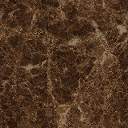 הכונו!שיעורי הכנה לפסחעם הרה"חמוהר"ר נתן גור-ארי' שליט"אענין אכילת מצה וביאור חמץענין קרבן פסחיציאת מצרים בכל דור ובכל יוםהתוועדות חסידיםבקשר מאה שנה להסתלקות-הילולא של כ"ק אדמו"ר מוהרש"ב נ"עפרטים יבואו!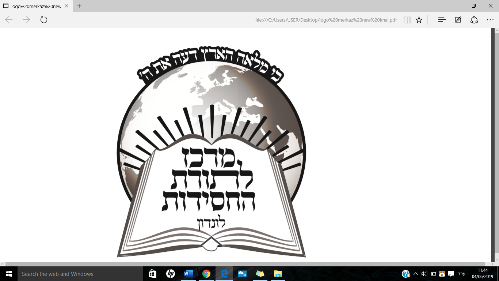 